Методическая разработка:«Методы и принципы обучения в системе дополнительного образования».ВВЕДЕНИЕПедагог дополнительного образования должен иметь представление о том, когда рационально в образовательном процессе применять те или иные методы и формы работы для достижения оптимального результата, т. е. знать не только классификацию существующих в педагогике методов, но и их сравнительные возможности. И если у педагога-стажиста уже сложилась своя методика, годами проверена результативность целого арсенала методов и форм работы, то молодому педагогу еще предстоит осуществить свой выбор, иногда совершая пробы и ошибки. МЕТОДЫ И ПРИНЦИПЫ ОБУЧЕНИЯ В СИСТЕМЕ ДОПОЛНИТЕЛЬНОГО ОБРАЗОВАНИЯМетоды обучения представляет собой способ организации совместной деятельности педагога и учащихся, направленной на решение образовательных задач.Классифицировать методы обучения можно по различным критериям – по источнику знаний, по характеру познавательной деятельности, по дидактической цели и т.д. Для удобства пользования выделим методы обучения, традиционно используемые в системе дополнительного образования детей, и рассмотрим их в соответствии с основными этапами обучения.На этапе изучения нового материала в основном используется объяснения, рассказ, показ, иллюстрация, демонстрация, реже – лекции.На этапе закрепления изученного материала в основном используется беседа, дискуссии, упражнение, лабораторная и практическая работа, дидактическая или педагогическая игра.На этапе повторения изученного – наблюдение, устный контроль (опрос, работа с карточками, игры), письменный контроль (проверочная работа), тестирование.На этапе проверки полученных знаний – зачет, экзамен, выполнение контрольных заданий, защита творческих работ, выставка, концерт.Сочетание методов образует методику. Рассмотрим наиболее распространенные методики обучения, используемые в сфере дополнительного образования детей.Методика дифференцированного обучения: при такой организации учебно-воспитательного процесса педагог излагает новый материал всем учащимся одинаково, а для практической деятельности предлагает работу разного уровня сложности (в зависимости от возраста, способностей и уровня подготовки каждого). Методика индивидуального обучения (в условиях учебной группы): при такой организации учебного процесса для каждого ребенка (а лучше с его участием) составляется индивидуальный творческий план, который реализуется в оптимальном для него темпе.Методика проблемного обучения: при такой организации учебного процесса педагог не дает детям готовых знаний и умений, а ставит перед ними проблему (лучше всего реальную и максимально связанную с повседневной жизнью детей), и вся учебная деятельность строится как поиск решения данной проблемы, в ходе чего дети сами получают необходимые теоретические знания и практические умения и навыки.Методика проектной деятельности: при такой организации учебного процесса изучения каждой темы строится как работа над тематическим проектом, в ходе которого дети сами формируют на доступном им уровне его теоретическое обоснование, разрабатывают технологию его выполнения, оформляют необходимую документацию, выполняют практическую работу; подведение итогов проводится в форме защиты проекта.Средства обучения – это источники получения знаний и формирования умений. Выбор средств обучения определяется особенностями учебного процесса (целями, содержанием, методами и условиями).В педагогической науке нет четкой классификации средств обучения, дать представление об основных из них используя классификацию польского дидактата В.Оконя:Простые средства: а) словесные – учебники (и другие тексты), раздаточные материалы (наборы упражнений, заданий, схем, описаний и др.); б) визуальные – реальные предметы, модели, макеты, рисунки, карты, муляжи, коллекции и т.д.;Сложные средства: а) механические визуальные приборы – диаскоп, микроскоп, кодоскоп и др.; б) аудиальные – проигрыватель, магнитофон, радио, аудиозапись; в) аудивизуальные – телевизор, видеомагнитофон, видеофильм; г) средства автоматизации процесса обучения – компьютеры, информационные системы, телекоммуникационные сети, обучающие кабинеты, компьютерные программы.Принципы обучения – основные руководящие идеи, нормативные требования к организации и проведению учебно-воспитательного процесса. Принципы обучения зависят от общей педагогической концепции деятельности детского творческого объединения:- принцип воспитывающего обучения – в ходе учебного процесса педагог должен давать ученику не только знания, но и формировать его личность.- принцип научности – в содержание обучения можно включать только объективные научные факты, теории и законы, к тому же отражающие современное состояние науки или направление творческой деятельности.-принцип связи обучения с практикой – учебный процесс необходимо строить так, чтобы дети использовали полученные теоретические знания в решении практических задач (причем не только в процессе обучения, но и в реальной жизни), а также умели анализировать и преобразовывать окружающую действительность, вырабатывая собственные взгляды.- принцип систематичности и последовательности – содержание учебного процесса необходимо строить в определенной логике (порядке, системе), в соответствии со следующими правилами: а) изучаемый материал делиться на разделы и темы, каждая из которых имеет определенную методику изучения; б) в каждой теме выделяются смысловой центр, основные понятия и идеи, продумывается последовательность изложения; в) при изучении учебного курса в целом устанавливается внешние и внутренние связи между фактами, законами, теориями.- принцип доступности – содержание и изучение учебного материала не должно вызывать у ребят интеллектуальных, моральных и физических перегрузок. Для того чтобы достичь этого, нужно соблюдать еще одно правило: в процесс обучения включаем сначала то, что близко и понятно для учащихся (связано с их реальной жизнью), а потом – то , что требует обобщения и анализа, для начала предлагаем детям легкие учебные задачи, а потом – трудные(но обязательно доступные для выполнения под руководством взрослого).- принцип наглядности – в ходе учебного процесса нужно максимально включить все органы чувств ребенка, вовлекать их в восприятие и переработку полученной информации (т.е. при обучении недостаточно только рассказать о чем –то, а следует дать возможность наблюдать , измерять , трогать, проводить опыты, использовать полученные знания и умения в практической деятельности).- принцип сознательности и активности – результатов обучения можно достичь только тогда, когда дети являются субъектами процесса познания, т.е. понимают цели и задачи учения, имеют возможность самостоятельно планировать и организовывать свою деятельность, умеют ставить проблемы и искать пути их решения.- принцип прочности – полученные детьми знания должны стать частью их сознания, основой поведения деятельности. Это может произойти, если:- в процессе обучения ребенок проявил познавательную активность;- проводились в необходимом количестве и последовательности специально подобранные упражнения на повторение учебного материала:- в структуре учебного материала и его содержании выделено главное и установлены логические связи между компонентами;- систематически проводится контроль (проверка и оценка) результатов обучения.Методика подготовки и проведения различных форм учебных занятий.В работе детского объединения дополнительного образования могут использоваться разнообразные формы учебных занятий, что позволяет педагогу сделать образовательный процесс более динамичным и интересным для учащихся. К тому же сочетание различных форм учебных занятий позволяет педагогу использовать в учебном процессе реальную окружающую среду, а учащимся создает условия для самостоятельного освоения социума и получения прочных знаний.Формы учебных занятий кроме прочих можно разделить на две группы:а) занятие в учебном кабинете:- тематические (изучение или повторение одной учебной темы);- комплексные или интегрированные (изучение одной учебной темы с использованием 2-3 видов творческой деятельности);- игровые (изучение учебного материала в процессе игры);- итоговые или контрольные (проверка уровня подготовки детей);б) выездные занятия:- учебные экскурсии;- походы;- экспедиции;- практические занятия на местности;- полевые практики.Для полноценного освоения каждой учебной темы наиболее оптимальным будет сочетание разных форм занятий, при котором каждая из них привносит новые элементы в теоретическую и практическую подготовку детей.Наиболее устоявшимся, традиционным в системе дополнительного образования является тематическое учебное занятие, в ходе которого изучается, закрепляется или повторяется одна учебная тема.Примерная структура тематического учебного занятия (в учебном кабинете):1 этап – организация;2 этап – теоретическая часть;3 этап – практическая часть;4 этап – окончание занятий.Организация занятияПервые 10 – 15 минут занятия необходимо отвести на выполнение целого ряда организационных действий:- сбор детей;- подготовку их к занятию;- подготовку рабочих мест учащихся.Педагогу следует поприветствовать всех детей и по возможности каждого из них; поинтересоваться их делами в школе и дома. Затем нужно создать в группе рабочую обстановку, настроить детей на продуктивную деятельность во время занятия. Завершается организационная часть объявлением темы и постановкой учебных задач.Теоретическая часть занятияТеоретическая часть занятия включает в себя следующие элементы:- изложение исторических данных по теме занятия;- устное описание объекта практической работы (раскрытие его исторического и практического назначения, взаимосвязи с другими элементами данной деятельности);- объяснение специальных терминов по теме занятия;- описание и показ основных технических приемов выполнения практической работы и их последовательности (технология выполнения);- правила техники безопасности.Теоретическая часть не должна превышать 25-30 мин, поэтому педагогу необходимо тщательно продумать и отобрать содержание и методы изложения теоретического материала.Сделать теоретическую часть занятия максимально содержательной и интересной позволяют:- использование наглядного и раздаточного материала;- использование технических средств обучения;- привлечение к подготовке и изложению теоретического материала самих воспитанников детского объединения (начиная со второго года обучения);- использование игровых методов обучения.Практическая часть занятияПедагог должен разделять практическую работу на определенные этапы, каждый из которых будет выполняться последовательно и представляет собой некую законченную часть работы.Следующий шаг – подбор специальной литературы, раздаточного материала, выбор и обсуждение наиболее рациональных и технически правильных приемов работы.Затем педагог вместе с детьми подготавливает материалы и инструменты, необходимые для выполнения конкретной практической работы.При выполнении коллективной работы педагог распределяет части работы среди учащихся и определяет, как они будут взаимодействовать друг с другом.Далее дети приступают к выполнению практической работы, а педагог контролирует их деятельность, оказывает помощь и консультирует, подводит итоги и проверяет правильность выполнения каждого этапа работы.При выборе содержания практической работы педагогу необходимо учитывать:- возраст детей;- календарный период учебного процесса;-тему учебного года;-уровень подготовки детей;- последние актуальные тенденции в данном виде творческой деятельности.Очень важными при выполнении практической работы являются следующие правила:- доведение каждой начатой работы до конца;- обязательность ее «внешней отделки» (т.е. доведение практической работы до уровня, позволяющего ее демонстрировать);- поощрение стремления детей к показу результатов своей творческой деятельности.Окончание занятия (последние 15-20 мин)За несколько минут до окончания занятия педагогу необходимо предупредить об этом детей. Завершение занятия включает в себя:- подведение итогов практической работы;- закрепление учебного материала;-объяснение домашнего задания;-организацию дежурства (при необходимости).Затем педагог прощается с детьми и напоминает о дне и времени следующей встречи.Особенности домашнего задания в системе дополнительного образования детей:- необязательность его наличия и выполнения;- творческий характер;- для самостоятельного выполнения дома даются лишь те этапы (виды) работы, которые не требуют постоянного контроля со стороны педагога и владения сложными техническими приемами.Представленная структура является примерной, т.е. необязательной. Возможные варианты организации учебных занятий:а) последовательная смена видов деятельности, каждый из которых включает элементы теоретической и практической подготовки;б) выполнение практической работы с включением отдельных теоретических знаний;в) выполнение только практической работы (выездные занятия).Подготовка занятия в учебном кабинете.Предварительная подготовка педагога к занятию включает:1) определение темы занятия;2) продумывание общего хода занятия;3) продумывание и отбор содержания теоретической части занятия;4) продумывание и выбор методов теоретической подготовки детей;5) подбор методических материалов по теме занятия;6) выполнение практической работы;7) составление плана занятия (при необходимости).Подготовка занятия непосредственно перед его началом включает:- приход педагога на занятие не позже чем за 10 минут до его начала;- проветривание учебного кабинета;- подготовка методических материалов к занятию;- проверка и подготовка материалов и инструментов, необходимых для проведения занятия.Подготовка и проведение выездного занятия.Предварительная подготовка занятия включает:1) определение темы и содержание занятия;2) определение места проведения занятия;3) выезд педагога на предполагаемое место занятия для разработки конкретной практической работы детей (задания) и определение оптимального пути проезда до места занятия;4) оформление проекта приказа директора образовательного учреждения на проведение выездного занятия.Предварительная подготовка детей к выездному занятию:- рассказ о месте проведения занятия;- изложение содержания учебных заданий;- обсуждение формы выполнения заданий;- обсуждение формы одежды, времени занятия, места встречи детей с педагогом и окончания занятия.Проведение и подведение итогов выездного занятия:- в ходе самого занятия необходимо постараться предоставить детям «творческую свободу», позволить им максимально использовать полученные знания и умения в освоении мира;- на следующем (после выездного) занятия необходимо в любой форме проверить у детей выполнение заданий, обсудить сними впечатления от поездки, обговорить тему и место следующего выездного занятия;- обобщенные материалы выезда можно вместе с детьми оформить в виде стенгазеты, альбома, страницы в журнале летописи детского объединения и т.д.Подготовка и проведение итоговых занятий.Итоговые занятия проводятся:- по окончании учебного года;- по окончания полугодия или учебной четверти;- после изучения большой учебной темы или раздела.Содержание итогового занятия обязательно должно включать проверку теоретических знаний детей и их практической подготовки.Подготовка педагогом детей к итоговому занятию включает:а) обсуждение с детьми значения итоговых занятий в целостном учебном процессе;б) уведомление детей о дате, времени и форме проведения итогового занятия (не менее чем за неделю до его проведения);в) обсуждение с учащимися формы и критериев оценки результатов занятия;г) сообщение детям вопросов, тем, которые необходимо повторить к итоговому занятию.Кроме того, можно предложить детям принести свои работы, выполненные за отчетный период.Подготовка же педагога к итоговому занятию заключается в составлении теоретических вопросов, продумывании и отработке практических заданий, подготовке методических материалов.На самом итоговом занятии нужно создать спокойную рабочую атмосферу, настроить детей на результативное выполнение контрольных заданий.В конце занятия следует подвести итоги: обсудить результаты, выставить оценки (в соответствии с ранее обсужденной формой и критериями).Одной из форм итогов может стать самоконтроль результатов (в соответствии с имеющимися критериями) или взаимный контроль учащихся, а также коллективное обсуждение и оценка результатов выполнения контрольных заданий.Планирование учебного занятия – это важная часть образовательного процесса в УДО. План представляет собой документ, в котором отражены тема, концепция, содержание и результаты конкретного учебного занятия. Планирование для каждого учебного занятия является желательным, особенно для молодых специалистов. При проведении открытого занятия педагог обязательно должен составить и представить комиссии (жюри, коллегам) его план.ОБЩАЯ СТРУКТУРА ПЛАНА ЗАНЯТИЯ:1. Вступительная часть:- название детского объединения;- дата, место, время проведения занятия;- номер и год обучения учебной группы (учащегося);- фамилия, имя, отчество (полностью) педагога;- тема занятия.2. Концепция занятия, включая цели и задачи.3.Ход занятия:- краткое содержание и время теоретической части занятия;- задание (содержание), этапы выполнения и время практической части занятия;- подведение итогов занятия – приемы работы с детьми и время.4. Средства обучения – наглядные и раздаточные материалы, инструменты и материалы для выполнения практической работы, литература.5. прогнозируемые результаты занятия.Требования к концепции занятия:- в плане необходимо сформулировать 3 цели в аспекте обучения, воспитания, развития.- задачи должны соответствовать целям и отражать содержание трех взаимосвязанных процессов, осуществляемых в ходе занятия: обучения, воспитания и развития.Требования к прогнозируемым результатам занятия: они должны отражать не только «материальные» результаты работы с детьми, но и степень достижения поставленных целей занятия.Методика конструирования задач учебных занятий в системе УДО.Педагоги дополнительного образования конструируют задачи учебного занятия с учетом общих требований, возрастных особенностей детей, концептуальных основ деятельности УДО.Умение формулировать цель и задачи входит в сферу профессиональной компетентности педагога и является одним из показателей его профессионального мастерства. Триединая дидактическая цель – это заранее запланированный конечный результат обучения, развития и воспитания обучающегося на занятии. Цель должна быть диагностичной, то есть, на столько точно и определенно поставленной, чтобы можно было однозначно делать заключение о её реализации. Триединая дидактическая цель отражает основное содержание учебного занятия, выделяя познавательный, воспитательный, развивающий аспекты. Соответственно на занятии решаются три вида задач:1. Обучающие.Направлены на освоение воспитанниками системы учебных знаний и формирования предметных умений и навыков.2. Воспитательные.Направлены на освоение, усвоение и присвоение общекультурных ценностей, формирование положительных качеств личности.3. Развивающие.Направлены на развитие познавательного интереса, способностей и задатков ребенка.Общие требования к постановке задач занятия:задачи ставятся исходя из целей и назначения всего процесса образования;задач может быть столько, сколько необходимо для осуществления задуманного;задачи должны соответствовать содержанию, формам, и методам предполагаемой образовательной деятельности;задачи должны быть определены конкретно и четко, чтобы была возможность проверить их выполнение;формулировка задач должна быть максимально краткой, но полной (развернутой во времени и пространстве);задачи лучше поставить в определенной последовательности (классифицировать);в формулировке задачи должно быть ключевое слово, глагол, определяющий основные действия педагога и воспитанников (оказать, отработать, освоить, организовать).Важным принципом постановки задач является учет возрастных особенностей развития воспитанников. Периодизация возрастного развития по Д. Б. Эльконину (с добавлениями по Э. Эриксону)Постановка триединой цели занятия – идеальное предвосхищение его конечных результатов. Пользуясь данными методическими рекомендациями, соотнося их с содержанием образовательной программы, педагоги дополнительного образования смогут грамотно конструировать задачи учебного занятия, объединять их в триединую дидактическую цель.Мониторинг знаний обучающихся творческого объединения.По Закону РФ «Об образовании» образовательные учреждения обязаны обеспечить оптимальное функционирование образовательного процесса и качественное достижение результатов образования, соответствующих образовательному стандарту. Управление качеством решается в первую очередь путем использования мониторинга качества.Мониторинг - это постоянное организованное наблюдение за каким-либо процессом с целью сопоставления наличного состояния (точнее, постоянно сменяющих друг друга состояний) с ожидаемыми результатами, постоянное отслеживание хода каких-либо процессов по четко определенным показателям.Вся система отслеживания качества образования возможна лишь как постоянный процесс, который проходит циклично и систематично, т.е. условиями педагогического мониторинга являются: системность, продолжительность по времени; сравнимость результатов; объективность результатов; комфортность всех объектов мониторинга.Педагогический мониторинг играет важную роль в эффективности управления и создает необходимое информационное обеспечение образовательного процесса. Это новое, современное средство контроля с целью диагностики, которое позволяет по-другому взглянуть на весь учебно - воспитательный процесс. Все участники, непосредственно вовлеченные в реальный образовательный процесс помимо представлений о качестве, имеют определенные мнения о том, что нужно менять не только в своей работе, но и других участников.Стандартам, как единым нормам или эталонам (ключевым компетенциям), должен подчиняться образовательный процесс во всех учреждениях системы образования. По мнению Л.Г. Логиновой, стандартом в дополнительном образовании детей может стать образовательная программа как педагогическая технология. При этом подчеркивается, что стандартизируется не содержание образовательного процесса, а определяются как общее требование разноуровневость, разнонаправленность, вариативность его организации. Результатом реализации такой программы является положительный итог целенаправленной деятельности педагога или совместной деятельности педагога с детьми, выраженный в изменении состояния личности, ее свойств, установок или микросреды их сотворчества, соответственно владении определенными компетенциями. Следует заметить, что компетенции задают высший, обобщенный уровень умений и навыков учащегося, поэтому содержание дополнительного образования может определяться четырехкомпонентной моделью (знания, умения, опыт творческой деятельности и опыт ценностного отношения).За последнее время накоплен некоторый опыт оценки эффективности учебно-воспитательного процесса в учреждениях дополнительного образования детей. Мониторинг качества образовательной деятельности УДО является механизмом отслеживания эффективности этой деятельности. Если образовательная деятельность УДО – это реализация процесса обучения, воспитания и развития личности ребенка через создание благоприятных условий, то мониторинг этой деятельности должен быть направлен на изучение личности ребенка и создаваемые в образовательном учреждении условия ее развития.Цель данного мониторинга – выяснить, насколько образовательный процесс, организованный в учреждении дополнительного образования детей, способствует позитивным изменениям в личности ребенка, формированию ключевых компетенций; обнаружить и решить наиболее острые проблемы его организации с тем, чтобы анализировать, обобщать и распространять положительный опыт деятельности педагогов.В мониторинговом слежении и прогнозировании нет необходимости стремиться к сбору максимально возможного количества информации, поэтому оценка осуществляется на базе некоторого ограниченного набора показателей, в своей совокупности дающих картину в целом.Методы, используемые в мониторинге личностных достижений: педагогические наблюдения, анализ и изучение педагогической документации, анализ и изучение результатов продуктивной деятельности, социологические опросники, анкеты, психологические тесты и методики, методы математической статистики.В процессе мониторинга учреждения дополнительного образования выясняются следующие вопросы: достигается ли цель учебно-воспитательного процесса, существует ли положительная динамика в развитии обучающегося по сравнению с результатами предыдущих диагностических исследований и другие.Диагностический материал для осуществления мониторинга качества учебно-воспитательного процесса в творческом объединении формируется педагогом дополнительного образования, утверждается на методическом совете УДО. По итогам мониторинга заполняется мониторинговая карта каждой учебной группы творческого объединения.ФОРМЫ ФИКСАЦИИ ЛИЧНОСТНЫХ ДОСТИЖЕНИЙ УЧАЩИХСЯ В УДОРезультаты мониторинга качества образования обуславливают разработку формы фиксации личностных достижений детей. В настоящее время существуют следующие формы фиксации: карта-профиль личностных достижений; «Тетрадь успешности»; «Портфолио достижений воспитанника», «Кейс-стади» и др. Данные формы относятся к разряду «аутентичных» (то есть истинных, наиболее приближенных к реальному оцениванию) индивидуализированных оценок, ориентированных не только на процесс оценивания, но и самооценивания. Основной смысл – «показать все, на что ты способен».Как правило, в них фиксируется: уровень освоения образовательной программы по виду деятельности, которым занимается ребенок; особенности развития познавательных процессов, входящих в структуру специальных способностей; некоторые личностные характеристики (мотивация, ценностные ориентации, самооценка); результаты участия в фестивалях, смотрах, конкурсах, олимпиадах и т.п.Так, например, в «тетради успешности» отражаются успехи учащегося, полезные дела, которые он сделал для себя, своих родных, друзей и окружающих людей. Использование данной тетради позволяет повысить качество и результативность работы педагогов дополнительного образования).В настоящее время инновационной формой, а некоторые исследователи называют и педагогической технологией, фиксации и оценки достижений, учащихся в УДОД является портфолио, которое существенно дополняет современные контрольно-оценочные средства. Важная цель портфолио – представить отчет по процессу образования ребенка, увидеть «картину» значимых образовательных результатов в целом, обеспечить отслеживание его индивидуального прогресса в образовательном контексте, продемонстрировать его способности практически применять приобретенные знания и умения, то есть владение ключевыми компетенциями.Портфолио не только является современной эффективной формой оценивания, но и помогает решать важные педагогические задачи: поддерживать высокую учебную мотивацию воспитанников; поощрять их активность и самостоятельность, расширять возможности обучения и самообучения; развивать навыки рефлексивной и оценочной (самооценочной) деятельности учащихся; формировать умение учиться – ставить цели, планировать и организовывать собственную учебную деятельность.Мотивация учащихся творческих объединений: методы и приёмы.Наибольший интерес для педагогов дополнительного образования представляют личностно-ориентированные технологии обучения и воспитания. В центре внимания этих технологий неповторимая личность, стремящаяся к реализации своих возможностей и способная на ответственный выбор в разнообразных жизненных ситуациях.Задача педагога - не «давать» материал, а пробудить интерес, раскрыть возможности каждого, организовать совместную познавательную, творческую деятельность каждого члена коллектива, совместный анализ хода и результат такой деятельности.Мотивация (от лат. movere – приводить в движение, толкать):1) побуждение к действию;2) динамический процесс физиологического плана, управляющий поведением человека, определяющий её направленность, организованность, активность, устойчивость;3) способность человека через труд удовлетворять свои материальные потребности.Мотивация может быть внешней – не связанная с содержанием определённой деятельности, но обусловленная внешними по отношению к субъекту обстоятельствами, и внутренней – связанная не с внешними обстоятельствами, а с самим содержанием деятельности.МЕТОДЫ МОТИВАЦИИЭмоциональные методы мотивации: затрагивают чувства человека, влияют на такие чувства и эмоции как - адреналин, удовольствие, страх, любопытство, доверие и другие. Позволяют мотивировать человека на деятельность, путем бессознательного:поощрение;порицание;учебно-познавательная игра;создание ярких наглядно-образных представлений;создание ситуации успеха;стимулирующее оценивание;свободный выбор задания;удовлетворение желания быть значимой личностью.Познавательные методы мотивации: направленность человека на бескорыстное узнавание нового и удовлетворение от самого процесса умственных усилий:опора на жизненный опыт;познавательный интерес;создание проблемной ситуации;побуждение к поиску альтернативных решений;выполнение творческих заданий;«мозговая атака».Волевые методы мотивации: метод не самый простой, так как не у всех ребят достаточно развита сила воли, но позволяет развивать настойчивость, способность преодолевать трудности, умение владеть собой:предъявление учебных требований;информирование об обязательных результатах обучения;формирование ответственного отношения к учению;познавательные затруднения;самооценка деятельности и коррекция;рефлексия;прогнозирование деятельности.Социальные методы мотивации: каждый человек развивается в обществе, и дать ребенку понять, насколько важен он, его труд, основная задача этого метода:развитие желания быть полезным;побуждение стать личностью;создание ситуации взаимопомощи;поиск контактов и сотрудничества;заинтересованность в результатах;взаимопроверка;рецензирование.ПРИЕМЫ РАЗВИТИЯ МОТИВАЦИИ НА ЗАНЯТИЯХ:1. Начертите линию, на которой обозначьте этапы изучения темы, формы контроля. Проговорите самые важные периоды, требующие от ребят стопроцентной самоотдачи. Такой прием позволит ребятам увидеть, что именно может являться конечным продуктом изучения темы, что нужно знать и уметь для успешного усвоения каждой последующей темы. Особенно это упражнение полезно для ребят, которые легче усваивают учебный материал от общего к частному.2. Один из вариантов рефлексии по предмету: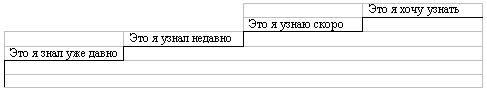 3. Одна из составляющих мотивации – умение ставить цель, определять зону ближайшего развития, понимать, зачем нужно изучение этой темы. Ребят можно научить ставить цели с помощью некоторых методов:4. Карты ума (интеллект-карты, mind maps) - это удобная техника для представления процесса мышления или структурирования информации в визуальной форме. Цели создания карт могут быть самыми различными: прояснение для себя какого-то вопроса, сбор информации, принятие решения, запоминание сложного материала, передача знаний ученикам или коллегам и еще множество других. Однако, для того, чтобы хорошо разобраться с тем, как интеллект-карты создаются и используются, лучше всего начать с применения их для зрительного представления процесса мышления.Педагоги отмечают большое значение системы дополнительного образования в развитии многогранной личности. Такой вид воспитания побуждает каждого ребенка находить свой особый путь. В будущем это поможет ему научиться принимать самостоятельно правильные решения, выбрать профессию.Система дополнительного образования в наше время непрерывно развивается. Постоянно возникают новые формы и методики данного вида обучения, совершенствуются известные методы и практики. Все это позволяет каждому ребенку найти для себя тот вариант дополнительного образования, который подойдет именно ему и будет учитывать все его потребности.